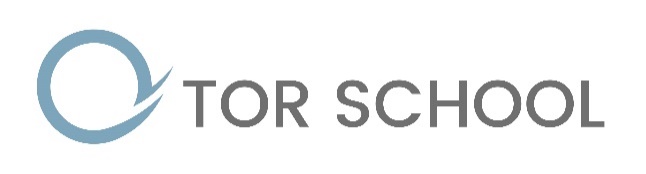   Management Committee StructureTor School Management Committee MembersNameStatusPositionJoinedRe-Election/ 
Re-Application DueBusiness / pecuniary / material interests1Brian WaltonCommunityChair / SEN member05/09/201804/09/2022Head of Brookside School2Matt HillEx Officio Member01/09/2021Head teacher – married to assistant Headteacher at Tor School3Liz LeyshonLA repMember09/11/200808/11/20224Dan Palmer Community MemberSafeguarding Member13/04/201612/04/2022Director of Reach Alternative Education - services commissioned by Tor School5Neil BlakeCommunity MemberMember05/09/201804/09/20226Jen JacklinCommunity MemberMember22/04/202021/04/2024Head of King Arthur’s School7Graham FogartyStaff MemberMember01/07/202130/09/2025Staff member at Tor School8Kevin RowlandsCommunity MemberMember16/05/202115/05/2025Governor at Blue School, Wells9101112Mandy RamseyClerk Parent Member1LA Member1Headteacher1Staff Governor1Community8Total 12